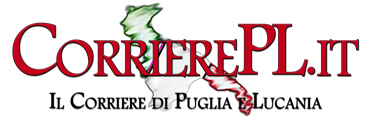 Anesv: Cosimo Amato riconfermato alla vicepresidenza nazionale21 luglio 2015Anesv (Associazione Nazionale Esercenti Spettacoli viaggianti): Cosimo Amato riconfermato alla vicepresidenza nazionaleCosimo Amato, 59 anni di Molfetta, già presidente della sezione interregionale Anesv di Puglia e Basilicata, è stato riconfermato alla vicepresidenza nazionale dell’Anesv per il triennio 2015-2018.L’assemblea elettiva si è svolta nei giorni scorsi presso la sede dell’Associazione a Roma.Per il nuovo Consiglio si profila un mandato caratterizzato da stringenti problematiche ma anche da importanti sfide.I nuovi organismi auspicano di dare un importante contributo alla valorizzazione degli spettacoli viaggianti, una forma di spettacolo sempre più in via di estinzione le cui norme nazionali in difesa della categoria, risalenti agli anni sessanta e che prevedono che ogni Comune attrezzi un’area, sono applicate molto poco e a macchia di leopardo per mancanza di risorse, da parte dei  Comuni di Puglia, per attrezzare le aree.